Конкурсное заданиеМуниципальный конкурс «Я выбираю»Муниципальный конкурс «Я выбираю»Желаемая дата проведения компетенции21 ноября 14-16 летМесто проведенияМАОУ «Лицей №97 г. Челябинска» филиал, Кирова 13-БНаименование компетенцииИнженерный дизайн CADГлавный экспертШутов Игорь ВасильевичВозраст 14-16Формат и структура конкурсного заданияКонкурсное задание состоит из 1 модуля. Участникам предлагаются чертежи деталей, сборочных единиц, спецификации, а также текстовое описание заданияПродолжительность (лимит времени выполнения  каждого модуля)Конкурсное задание рассчитано на 4 часа.Описание объекта (чертеж, схема, фото, изделие и др.)Участнику предлагается к выполнению следующее задание: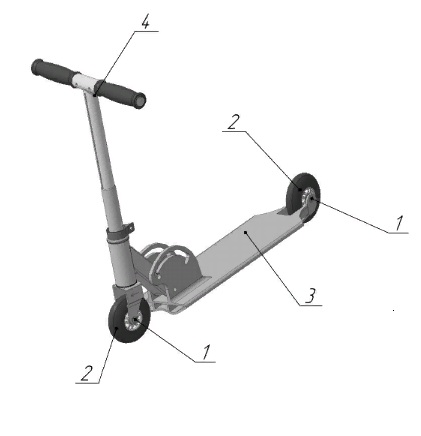 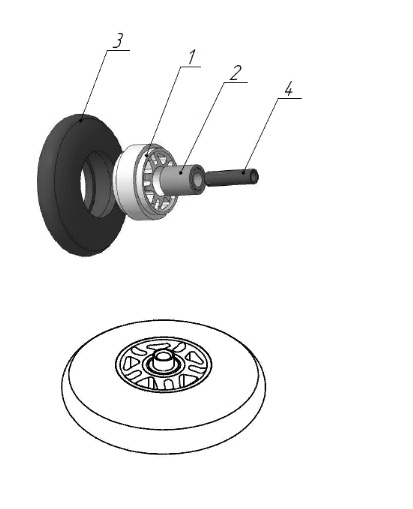 Пример детали: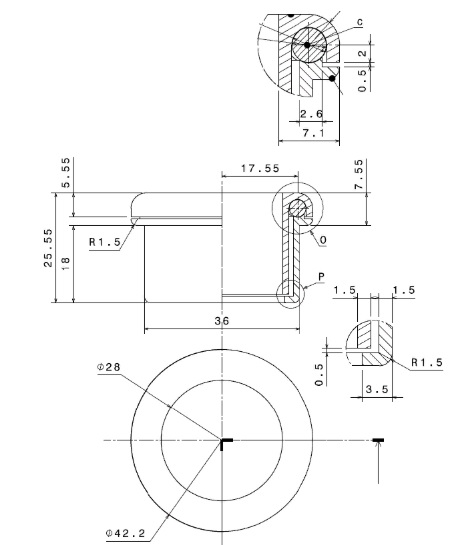 Последовательность выполнения задания (возможно технологическая карта)Изучив текстовое описание задания, чертежи и спецификации участник последовательно моделирует, в удобной для него САПР-системе, детали сборочные единицы, выполняет проектирование чертежей, фотореалистичных изображений и анимаций согласно заданию.Критерии оценки(параметр и количество баллов)Моделирование деталей: 20 балловМоделирование сборки: 10 балловЧертежи согласно заданию: 10 балловФотореалистичное изображение: 5 балловАнимация согласно заданию: 5 балловИтого: 50 балловТребования От и ТБ.Подготовить рабочее место: убрать все посторонние предметы, которые могут отвлекать внимание и затруднятьработу; проверить правильность установки стола, стула и, при необходимости, провестирегулировку; отрегулировать освещенность, убедиться в достаточной освещенности, отсутствииотражений на экране, отсутствии встречного светового потока;Запрещается:касаться одновременно экрана монитора и клавиатуры;прикасаться к задней панели системного блока при включенном питании;переключение разъемов интерфейсных кабелей периферийных устройствпри включенном питании;производить отключение питания во время выполнения активной задачи;производить частые переключения питания;допускать попадание влаги на поверхность системного блока, монитора,рабочую поверхность клавиатуры, дисковода, принтера и др. устройств;производить самостоятельное вскрытие и ремонт оборудования;